 Evidence-Based Prescription Drug Program Guide – Effective January 1, 2016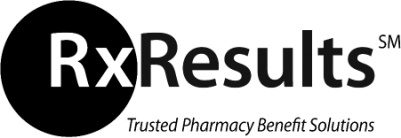 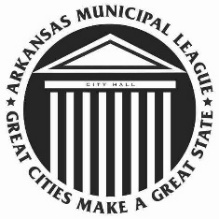 Arkansas Municipal LeagueEffective January 1, 2016, Municipal Health Benefit Fund will expand its integration of an evidence-based prescription drug program with the prescription drug benefit.   Changes to the prescription plan are based on recommendations and assistance from RxResults, LLC.Reference Pricing – The plan uses this initiative when there are one or more similarly effective and lower cost drugs in a drug category.  When these occur, the benefit plan will only pay the amount it would pay for the lower-cost drugs and patients will pay the difference in cost between the higher-cost drug and the lower-cost alternatives in the form of a higher co-payment. NOTE: the amount paid in excess of the lower-cost alternative will not count towards the annual maximum out-of-pocket.  Many times, patients have an opportunity to reduce their co-payment expenses by switching to an alternative drug product. Prior Authorization – The plan uses this initiative when it is recommended that qualified personnel review a patient's medical situation or medication history prior to benefit coverage of a particular drug.Step Therapy – The plan uses this initiative to require that a patient first try one or more drug products before the plan will provide benefit coverage for another drug.Exclusions – The plan uses this initiative when there are other lower-cost drug products that are considered equally effective.  For questions, please call RxResults Member Services toll free at 1-844-853-9400 between 7 a.m. and 7 p.m.reference pricing	Generic drugs italicizedreference pricingprior authorizationstep therapyexcludedIf you are taking any of these            drugs with high patient co-payments:Ask your physician if you can switch to these drug alternatives with lower patient co-payments:Antibiotics (alternatives in right column correlate to same line in left column)Antibiotics (alternatives in right column correlate to same line in left column)Acticlate, Adoxa, Doryx, doxycycline hyclate DR,  Monodox, Oracea, Oraxyl, Periostat, Targadox, Dynacin, Minocin, Minocin Kit, minocycline ER, Amoxicillin SR, lansoprazole/amoxicillin/clarithromycin,  Moxatag, PrevPacimmediate release doxycycline, minocycline, amoxicillinAnticonvulsants – GabapentinAnticonvulsants – GabapentinGralise, Lyrica, NeurontingabapentinAntidepressantsAntidepressantsCymbalta, Desvenlafaxine ER, generic desvenlafaxine,  generic duloxetine, Effexor XR, Irenka, Khedezla ER, Pristiqgeneric venlafaxineAntihistamines – Non-SedatingAntihistamines – Non-SedatingClarinex, Clarinex-D, XyzalOTC Claritin®, OTC Zyrtec®, OTC Allegra®, cetirizine, loratadineAntihypertensives (High Blood Pressure Drugs)Antihypertensives (High Blood Pressure Drugs)amolodipine/valsartan/HCTZ, Amturnide, Atacand/HCT, Avalide, Avapro, Azor, Benicar/HCT, Cozaar, Diovan/HCT, Edarbi, Edarbyclor, Esprosartan, Exforge/HCT, Hyzaar, Micardis/HCT, Tekamlo, Tekturna/HCT, telmisartan/HCT, Tribenzor, Twynsta, ValturnaGeneric ACE Inhibitors:  benazepril/HCT, captopril/HCT, enalapril/HCT, fosinopril/HCT, lisinopril/HCT, moexepril/HCT, perindopril, ramipril, quinapril/HCT, trandolaprilGeneric ARB Agents: losartan/HCTZ, irbesartan, eprosartanCholesterol Reducers – Fibric Acid DerivativesCholesterol Reducers – Fibric Acid DerivativesAntara, brand Fenofibric Acid, fenofibrate (43, 130, 135, 145 & 150 mg only), Fenoglide, Fibricor, Lipofen, Lofibra, Lopid, Tricor, Triglide, Trilipixfenofibrate (strengths other than 43mg, 130mg, 135mg, 145mg & 150 mg are less expensive)Cholesterol Reducers - StatinsCholesterol Reducers - StatinsAdvicor, Altoprev, amlodipine/atorvastatin combination, Caduet, Crestor (except 40mg strength), Lescol, Lescol XL, Lipitor, Livalo, Mevacor, Pravachol, Simcor, Vytorin, Zocor Preferred generics: lovastatin, pravastatin, simvastatin.Other generic alternatives: atorvastatin, fluvastatin.Gastric Acid Reducers/Anti-Ulcer Drugs – Proton Pump InhibitorsGastric Acid Reducers/Anti-Ulcer Drugs – Proton Pump InhibitorsAciphex, Dexilant, Duexis, esomeprazole, lansoprazole, Nexium,  omeprazole/sodium bicarbonate, Prevacid (prescription strength only), Prilosec (prescription strength only), Protonix, rabeprazole, Vimovo, and Zegerid capsules (prescription strength only)omeprazole, pantoprazole (including generic over-the-counter products), Prilosec OTC®, Prevacid®24HR (OTC), Zegerid OTC®, or Nexium® 24HRIf you are taking any of thesedrugs with high patient co-payments:Ask your physician if you can switch to these drug alternatives with lower patient co-payments:Migraine Agents – TriptansMigraine Agents – Triptansalmotriptan, Amerge, Axert, Frova, Imitrex (brand only), Maxalt, Relpax, Sumavel, Treximet, zolmitriptan, Zomig, Zomig ZMTsumatriptan, naratriptan (for Amerge), rizatriptan (for Maxalt)Muscle RelaxantsMuscle RelaxantsAmrix, branded Carisoprodol, Fexmid, Flexeril, Lorzone, metaxalone, Norflex, Orphen CPD, orphenadrine inj, Parafon, Robaxin, Skelaxin, Soma, Zanaflexcarisoprodol, chlorzoxasone, cyclobenzaprine, methocarbamol, and tizanidineOsteoporosis Agents - BisphosphonatesOsteoporosis Agents - BisphosphonatesActonel, branded Alendronate, Atelvia, Binosto, Boniva, Fosamax, Fosamax-D, ibandronate, risedronatealendronateOveractive Bladder – Urinary AntispasmodicsOveractive Bladder – Urinary AntispasmodicsDetrol/LA, Ditropan XL, Enablex, Gelnique, Myrbetriq, oxybutynin ER, Oxytrol, Sanctura/XL, tolterodine/ER, Toviaz, trospium CL, trospium CL ER, Vesicareimmediate release oxybutyninPain Killers / Analgesics (alternatives in right column correlate to same line in left column)Pain Killers / Analgesics (alternatives in right column correlate to same line in left column)Daypro, mefenamic acid cap, Ponstel, Voltaren-XR, ZipsorCelebrex, celecoxib, NaprelanLanzanda Spray, Subsys SprayConZip, Ryzolt, tramadol ER, Ultracet, Ultram (brand only), Ultram ERimmediate release diclofenacgeneric NSAIDs for Celebrex, generic naproxen for Naprelangeneric fentanylimmediate release tramadolSleep Aids – Sedatives/HypnoticsSleep Aids – Sedatives/HypnoticsAmbien (brand only), Ambien CR, Belsomra, Edluar, eszopiclone, Intermezzo, Lunesta, Rozerem, Silenor, Sonata (brand only), zolpidem ER, Zolpimistzaleplon, immediate release zolpidemDrugs requiring prior-authorizationExceptions / ConditionsAntibiotics - OxazolidinonesAntibiotics - OxazolidinonesDificid, linezolid, Vancocin, vancomycin, ZyvoxBactrim, clindamycin, generic doxycyclineAntidiabetics –  Amylin Analogues, DPP-4 Inhibitors and GLP Receptor AgonistsAntidiabetics –  Amylin Analogues, DPP-4 Inhibitors and GLP Receptor AgonistsByetta, Janumet / XR, Januvia, Jentadueto, Juvisync, Kazano, Kombiglyze / XR, Nesina, Onglyza, Oseni, Symlinpen, Tanzeum, Tradjenta, Trulicity, VictozaCoverage is grandfathered if same drug filled in the last 100 days.ADHD / CNS StimulantsADHD / CNS Stimulantsmodafinil, Nuvigil, ProvigilCoverage is grandfathered if same drug filled in the last 100 days.Cholesterol/Lipid Reducers – Statins & EzetimibeCholesterol/Lipid Reducers – Statins & EzetimibeCrestor (40mg strength only),  ZetiaCoverage for Zetia is grandfathered if Zetia has been filled in the last 100 days.  No grandfathering for Crestor 40mg.Dermatologicals – Topical AnestheticsDermatologicals – Topical Anestheticslidocaine pad 5%, Lidoderm 5%Other generic topical anesthetics preferredGout  AgentsGout  AgentsUloricGeneric allopurinol preferredMiscellaneousMiscellaneousCompound prescriptions greater than $200Compound prescriptions greater than $200Drugs with step therapy requirementsConditionsAntibiotics – Dificid and VancomycinAntibiotics – Dificid and VancomycinDificid, vancomycin, VancocinMust try metronidazole or metronidazole SR before coverageAntiasthmatics – Beta Agonists, including Combination ProductsAntiasthmatics – Beta Agonists, including Combination ProductsAdvair, Arcapta, Brovana, Dulera, Foradil, Perforomist Neb, Serevent, SymbicortCoverage allowed if patient has been compliant with an inhaled corticosteroid.  Patients 40 years or older are exempt from step therapy.Drugs that are excludedNotesADHD / CNS Stimulants(alternatives in right column correlate to same line in left column)ADHD / CNS Stimulants(alternatives in right column correlate to same line in left column)Kapvay Mis, Kapvay Tab IntunivGeneric immediate release guanfacine covered.Generic clonidine is covered.AntidepressantsAntidepressantsVibryd, Vibryd KitAntidiabetics – SGLT2sAntidiabetics – SGLT2sBydureon,  Farxiga,  Glyxambi, Invokana, Invokamet,  Jardiance,  Synjardy, XigduoCoverage for Bydureon may be grandfathered.Other diabetic therapies are covered and may require prior authorization.Anticonvulsants - LamotrigineAnticonvulsants - LamotrigineLamictal, Lamictal ODT, Lamictal XR, lamotrigine ER, lamotrigine ODTOnly generic immediate release lamotrigine covered.Cholesterol /Lipid-Lowering Agents – NAD, OMEGA-3 & PCSK9 Inhibitors (alternatives in right column correlate to same line in left column)Cholesterol /Lipid-Lowering Agents – NAD, OMEGA-3 & PCSK9 Inhibitors (alternatives in right column correlate to same line in left column)Lovaza, generic omega-3 acid, VascepaNiaspan and niacin ERAll PCSK9 inhibitorsOver The Counter Omega-3 fish oilOver The Counter niacinNasal SteroidsNasal SteroidsAll nasal steroidsOver-the-counter products at member costPain Killers – (Non-Narcotic Topical Analgesics)Pain Killers – (Non-Narcotic Topical Analgesics)All non-narcotic topical analgesics, except Lidoderm 5%.Generic immediate release diclofenac, generic naproxen or other oral non-steroidal anti-inflammatory medications.Testosterone Products – Topical/Buccal AdministrationTestosterone Products – Topical/Buccal AdministrationAndroderm, Androgel, Axiron, Fortesta, Natesto, Striant, Testim, Testopel, VogelxoOnly injectable testosterone products are covered.